Travail à faire	Identifiez les 17 erreurs qui se sont glissées dans ce courrier (fond et forme)Pierre ServazSociété Carmin34 rue du Mont – 69008 LYONTél. : 04 78 14 25 36 -  Fax : 04 78 14 25 39Société Gérard Dorel34 rue des Remparts d’AinayService commercial69002 LYONObjet :Invitation salon des créateurs Lyon Bron Le : 21/11/201x LyonChèr Monsieur,Notre entreprise sera présente aux salons des créateurs de Lyon Bron. Ce salon constitue un événement majeur pour tous les créateurs dans les domaines des Arts appliqué est des Arts décoratifs. A cette occasion, nous présenterons nos nouvelles gammes de micros-outils destiné plus particulièrement au travail de précision et à l’aéromodélisme. A l’occasion de leur lancement, nous serons heureux de vous les présenter et de vous faire bénéficier d’un prix promotionnel de lancement faisant l’objet d’une réduction de 20 % sur le prix de ventes HT.Le salon aura lieu à Chambéry du 22 au 24 octobre.Afin de vous les faire découvrir, nous vous faisons parvenir 2 invitations, pour entrer au salon et venir nous rencontrer dans le Hall N° 2 sur le Stand xxx.Dans l’attente de vous rencontrer, nous vous adressons la plus haute expression de nos sentiment dévoué.SalutationDirecteurM. ServazPJ : 3 invitationsRéflexion 1 - Jeu des 17 erreursRéflexion 1 - Jeu des 17 erreursRéflexion 1 - Jeu des 17 erreursDurée : 15 minutes ou 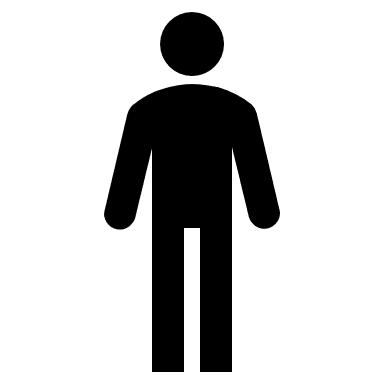 Source